СУМСЬКА МІСЬКА РАДАVІІ СКЛИКАННЯ                 СЕСІЯРІШЕННЯЗ метою забезпечення інформування мешканців міста Суми про події, які відбуваються в суспільному житті країни, стосовно створення Православної Церкви України, та з метою недопущення довільних трактувань цих подій у процесі об’єднання православних церков на території міста Суми, що може призвести до зростання соціальної напруги, керуючись статтею 25 Закону України «Про місцеве самоврядування в Україні», Сумська міська радаВИРІШИЛА:1. Підтримати звернення Сумської міської ради до жителів міста Суми у зв’язку зі створенням Православної Церкви України (додається).2. Департаменту комунікацій та інформаційної політики Сумської міської ради (Кохан А.І.) здійснити заходи, направленні на широке інформування населення міста Суми про прийняття даного рішення, а саме:2.1. Забезпечити оприлюднення інформації про це рішення у місцевих засобах масової інформації та на офіційному веб-сайті Сумської міської ради.2.2. Направити дане звернення до керівників православних церков, які розташовані на території міста Суми.2.3. Спільно з відділом транспорту, зв’язку та телекомунікаційних послуг Сумської міської ради (Яковенко С.В.) розмістити текст даного звернення у міському пасажирському транспорті комунальної власності.3. Організацію виконання даного рішення покласти на Сумського міського голову.Сумський міський голова						     О.М. ЛисенкоВиконавець: Чепік В.І._________        __.__.2019 Ініціатор розгляду питання – фракція політичної партії «За Україну!»Проект рішення підготовлено депутатом Сумської міської ради Чепіком В.І.Доповідач на сесії міської ради Чепік В.І.ЛИСТ ПОГОДЖЕННЯдо проекту рішення Сумської міської ради«Про звернення депутатів Сумської міської ради до жителів міста Суми у зв’язку зі створенням Православної Церкви України»Депутат Сумської міської ради					В.І. ЧепікНачальник правового управління                                            О.В.  ЧайченкоПерший заступник міського голови				В.В. ВойтенкоСекретар Сумської міської ради					А.В. БарановВ.І. Чепік____________    __.__.2019                      Додатокдо   рішення   Сумської    міської    ради«Про звернення депутатів Сумської міської ради до жителів міста Суми у зв’язку зі створенням Православної Церкви України»від 			№            -МРЗверненнядепутатів Сумської міської радидо жителів міста Суми у зв’язку зі створеннямПравославної Церкви УкраїниЧетвертий рік поспіль громадяни України захищають свою землю від російського агресора. За цей час наш Український народ проявив неабияку силу духу, мужність і непохитність віри. Ми ствердили себе, як цивілізовану європейську націю.Наша Українська Церква, започаткована святим рівноапостольним князем Володимиром у місті Києві у 988 році, має історію, відмінну від Російської Православної Церкви. Заснована у 1448 році внаслідок відокремлення від Київської митрополії, Російська церква залишалася неканонічною 141 рік.6 січня 2019 року Вселенський Патріарх Варфоломій надав Томос про автокефалію Православній Церкві України, що стало аналогом проголошення самостійності України в духовній сфері.Відтепер Православна Церква України взаємодіє з іншими церквами православного світу, як незалежна і рівна з ними, а вся територія України визначається її канонічною територією.Тривалий час Українська Православна Церква лише через єдність з Московським патріархатом мала спілкування з іншими православними церквами. Однак, після рішення Священного Синоду Російської Православної Церкви від 15 жовтня 2018 року, вона розірвала євхаристійну єдність із Вселенським патріархатом та стала на шлях розколу. Це рішення було продубльовано Українською Православною Цервою (Московського Патріархату).Верховна Рада України офіційно визнала Російську Федерацію країною-агресором. Російська Православна Церква є прямим співучасником військових злочинів Кремля проти України. Адже саме із середовища РПЦ МП, цілковито підконтрольної російській владі, вийшла агресивна та єретична ідеологема «Русского мира». Це підштовхнуло керівництво Російської Федерації до анексії українського Криму та розв’язування війни на Донбасі, в якій загинули вже десятки тисяч громадян. Кремль намагається втручатися в справи українського православ’я та використовувати релігію, як один із інструментів гібридної війни проти України. Керівництво Російської Федерації зацікавлене в розпалюванні конфліктів в українському суспільстві. Але ми не дамо недругам України розпалити міжконфесійну ворожнечу і збережемо мир та спокій у нашій державі.Після отримання Томосу Православною Церквою України, з точки зору канонічного права, Українська Православна Церква (Московського Патріархату) остаточно закріпилася в статусі Російської Православної Церкви в Україні.З набуттям чинності Закону України «Про внесення зміни до статті 12 Закону України «Про свободу совісті та релігійні організації» щодо назви релігійних організацій (об'єднань), які входять до структури (є частиною) релігійної організації (об'єднання), керівний центр (управління) якої знаходиться за межами України в державі, яка законом визнана такою, що здійснила військову агресію проти України та/або тимчасово окупувала частину території України», фактично Українську Православну Церкву (Московського Патріархату) визнано складовою частиною церковної структури держави-агресора.Ми, депутати Сумської міської ради, переконані, що Церква – це спільнота вірних, яка є невід'ємною частиною Українського народу. Тому закликаємо священників, парафіян, релігійні громади міста Суми виявити громадянську зрілість, вийти з підпорядкування Московському патріархату та підтримати канонічну автокефальну Православну Церкву України.Сумський міський голова						    О.М. ЛисенкоВиконавець: Чепік В.І._________        __.__.2019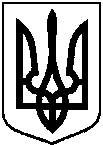 Проектоприлюднено«___»__________2019 р.від ___________ 2019 року №_____-МРм. СумиПро звернення депутатів Сумської міської ради до жителів міста Суми у зв’язку зі створенням Православної Церкви України